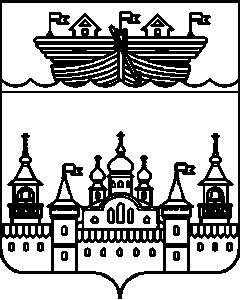 АДМИНИСТРАЦИЯБОГОРОДСКОГО СЕЛЬСОВЕТАВОСКРЕСЕНСКОГО МУНИЦИПАЛЬНОГО РАЙОНА НИЖЕГОРОДСКОЙ ОБЛАСТИПОСТАНОВЛЕНИЕ__________    «О внесении изменений в Состав комиссии администрации Богородского сельсовета Воскресенского муниципального района Нижегородской области по соблюдению требований к служебному поведению муниципальных служащих и урегулированию конфликта интересов утвержденного постановлением администрации Богородского сельсовета Воскресенского муниципального района Нижегородской области от 31 августа 2017 года № 89Администрация Богородского сельсовета Воскресенского муниципального района Нижегородской области постановляет:1.Внести в Состав комиссии администрации Богородского сельсовета Воскресенского муниципального района Нижегородской области по соблюдению требований к служебному поведению муниципальных служащих и урегулированию конфликта интересов утвержденного постановлением администрации __ Богородского __________________ сельсовета Воскресенского муниципального района Нижегородской области от 6 июля 2017 года № 53 «О комиссии администрации ___________ Богородского ___________ сельсовета Воскресенского муниципального района Нижегородской области по соблюдению требований к служебному поведению муниципальных служащих и урегулированию конфликта интересов» (в ред. постановлений администрации Богородского сельсовета вн. изм. от 13.10.2017 № 104;от 01.10.2020 №86; от 01.10.2020 № 87, от 16.02.2021г № 14), следующие изменения:1.1.Вывести из состава комиссии администрации _ Богородского сельсовета Воскресенского муниципального района Нижегородской области по соблюдению требований к служебному поведению муниципальных служащих и урегулированию конфликта интересов  Кузнецову Наталью Викторовну.1.2.Ввести в состав комиссии администрации Богородского сельсовета Воскресенского муниципального района Нижегородской области по соблюдению требований к служебному поведению муниципальных служащих и урегулированию конфликта интересов  Булгачева Алексея Александровича – главного специалиста отдела по профилактике коррупционных и иных правонарушений Нижегородской области (по согласованию).2.Разместить настоящее постановление в информационно-телекоммуникационной сети Интернет на официальном сайте администрации Воскресенского муниципального района Нижегородской области.3.Контроль за исполнением данного постановления оставляю за собой.4.Настоящее постановление вступает в силу со дня его обнародования.Глава администрацииБогородского сельсовета  	Ю.В.Боков                                 17 ноября 2021года               № 101